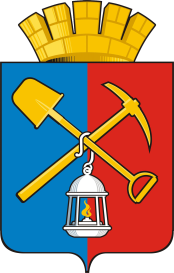 Об утверждении административного регламента предоставления муниципальной услуги «Предоставление информации об объектах учета, содержащейся в реестре муниципального имущества Киселевского городского округа»В соответствии с Федеральными законами от 06.10.2003 № 131-ФЗ «Об общих принципах организации местного самоуправления в Российской Федерации», от 27.07.2010 № 210-ФЗ «Об организации предоставления государственных и муниципальных услуг», Уставом муниципального образования «Киселевский городской округ Кемеровской области - Кузбасса»: 1.Утвердить административный регламент предоставления муниципальной услуги «Предоставление информации об объектах учета, содержащейся в реестре муниципального имущества Киселевского городского округа», согласно приложению к настоящему постановлению.         2. Признать утратившим силу	постановление администрации Киселевского городского округа от 23.07.2021 № 100-н «Об утверждении административного регламента предоставления муниципальной услуги «Предоставление информации об объектах учета из реестра муниципального имущества Киселевского городского округа».         3.Опубликовать настоящее постановление в газете «Киселевск официальный» и разместить на официальном сайте администрации Киселевского городского округа в информационно-телекоммуникационной сети «Интернет».	4. Настоящее постановление вступает в силу после его официального опубликования.5. Контроль за исполнением постановления возложить на председателя комитета по управлению муниципальным имуществом Киселевского городского округа Заздравных В.А.УТВЕРЖДЕН постановлением администрацииКиселевского городского округаот «21» ноября 2023г. № 152-нАдминистративный регламент предоставления муниципальной услуги «Предоставление информации об объектах учета, содержащейся в реестре муниципального имущества Киселевского городского округа»I.Общие положенияПредмет регулирования административного регламента Настоящий Административный регламент устанавливает порядок и стандарт предоставления муниципальной услуги «Предоставление информации об объектах учета, содержащейся в реестре муниципального имущества Киселевского городского округа» (далее - Услуга). В рамках Услуги может быть предоставлена информация в отношении: находящегося в муниципальной собственности недвижимого имущества (здание, строение, сооружение или объект незавершенного строительства, земельный участок, жилое, нежилое помещение или иной прочно связанный с землей объект, перемещение которого без соразмерного ущерба его назначению невозможно, либо иное имущество, отнесенное законом к недвижимости);находящегося в муниципальной собственности движимого имущества, акций, долей (вкладов) в уставном (складочном) капитале хозяйственного общества или товарищества либо иное имущество, не относящееся к недвижимым и движимым вещам, стоимость которого превышает размер, установленный решениями Совета народных депутатов Киселевского городского округа, а также особо ценного движимого имущества, закрепленного за автономными и бюджетными муниципальными учреждениями и определенное в соответствии с Федеральным законом от 3 ноября 2006 г. № 174-ФЗ «Об автономных учреждениях»;- муниципальных унитарных предприятий, муниципальных учреждений, хозяйственных обществ, товариществ, акции, доли (вклады) в уставном (складочном) капитале которых принадлежат муниципальному образованию «Киселевский городской округ Кемеровской области – Кузбасса», иных юридических лиц, учредителем (участником) которых является муниципальное образование «Киселевский городской округ Кемеровской области – Кузбасса».Круг заявителейУслуга предоставляется любым заинтересованным лицам, в том числе физическим лицам, индивидуальным предпринимателям, юридическим лицам (далее - заявитель), а также их представителям.Требование предоставления заявителю муниципальной услуги в соответствии с вариантом предоставления муниципальной услуги, соответствующим признакам заявителя, определенным в результате анкетирования, проводимого органом, предоставляющим услугу (далее - профилирование), а также результата, за предоставлением которого обратился заявительУслуга оказывается по единому сценарию для всех заявителей в зависимости от выбора вида объекта, в отношении которого запрашивается выписка из реестра. Признаки заявителя (представителя заявителя) определяются путем профилирования, осуществляемого в соответствии с настоящим Административным регламентом. Информация о порядке предоставления Услуги размещается в федеральной государственной информационной системе «Единый портал государственных и муниципальных услуг (функций)»  (далее - Единый портал, ЕПГУ/РПГУ).II. Стандарт предоставления муниципальной  услугиНаименование муниципальной услуги7.  Полное наименование Услуги: «Предоставление информации об объектах учета, содержащейся в реестре муниципального имущества Киселевского городского округа». Краткое наименование Услуги на ЕПГУ/РПГУ: «Выдача выписок из реестра муниципального имущества Киселевского городского округа».Наименование органа, предоставляющего Услугу8.  Услуга предоставляется КУМИ города Киселевска в отношении муниципального имущества Киселевского городского округа (далее - Уполномоченный орган).9. Предоставление Услуги в Многофункциональных центрах предоставления муниципальных услуг (далее - МФЦ) осуществляется при наличии соглашения с таким МФЦ.МФЦ, в которых организуется предоставление Услуги, не могут принимать решение об отказе в приеме запроса и документов и (или) информации, необходимых для ее предоставления.Результат предоставления Услуги10.  При обращении заявителя (представителя заявителя) за выдачей выписки из реестра муниципального имущества Киселевского городского округа  результатами предоставления Услуги являются:а) решение о предоставлении выписки с приложением самой выписки из реестра муниципального имущества Киселевского городского округа (электронный документ, подписанный усиленной квалифицированной электронной подписью, электронный документ, распечатанный на бумажном носителе, заверенный подписью и печатью МФЦ (опционально), документ на бумажном носителе).Форма решения о предоставлении выписки из реестра муниципального имущества Киселевского городского округа приведена в приложении №1 к настоящему Административному регламенту;б) уведомление об отсутствии в реестре муниципального имущества Киселевского городского округа запрашиваемых сведений (электронный документ, подписанный усиленной квалифицированной электронной подписью, электронный документ, распечатанный на бумажном носителе, заверенный подписью и печатью МФЦ (опционально), документ на бумажном носителе).Форма уведомления об отсутствии в реестре муниципального имущества  Киселевского городского округа запрашиваемых сведений приведены в приложении № 2 к настоящему Административному регламенту;в) решение об отказе в выдаче выписки из реестра муниципального имущества Киселевского городского округа (электронный документ, подписанный усиленной квалифицированной электронной подписью, электронный документ, распечатанный на бумажном носителе, заверенный подписью и печатью МФЦ (опционально), документ на бумажном носителе).Форма решения об отказе в выдаче выписки из реестра муниципального имущества приведена Киселевского городского округа в приложении №	3 к настоящему Административному регламенту.Формирование реестровой записи в качестве результата предоставления Услуги не предусмотрено.11. Результат предоставления Услуги в зависимости от выбора заявителя может быть получен в Уполномоченном органе, посредством ЕПГУ/РПГУ, в МФЦ.Срок предоставления Услуги12.  Максимальный срок предоставления Услуги составляет 5 рабочих дней.Правовые основания для предоставления Услуги13.  Перечень нормативных правовых актов, регулирующих предоставление Услуги, информация о порядке досудебного (внесудебного) обжалования решений и действий (бездействия) Уполномоченного органа, а также его должностных лиц размещаются на официальном сайте Уполномоченного органа в информационно - телекоммуникационной сети «Интернет» (далее - сеть «Интернет»), а также на Едином портале.Исчерпывающий перечень документов, необходимых для предоставления Услуги14.  Исчерпывающий перечень документов, необходимых в соответствии с законодательными или иными нормативными правовыми актами для предоставления Услуги, которые заявитель должен представить самостоятельно:14.1.  Запрос о предоставлении муниципальной услуги по форме, согласно приложению № 4 к настоящему административному регламенту.Требования, предъявляемые к документу при подаче - оригинал.В случае направления запроса посредством ЕПГУ/РПГУ формирование запроса осуществляется посредством заполнения интерактивной формы на ЕПГУ/РПГУ без необходимости дополнительной подачи заявления в какой-либо иной форме. Ручное заполнение сведений в интерактивной форме услуги допускается только в случае невозможности получения указанных сведений из цифрового профиля посредством СМЭВ или витрин данных.В запросе также указывается один из следующих способов направления результата предоставления муниципальной услуги:в форме электронного документа в личном кабинете на ЕПГУ/РПГУ;на бумажном носителе в виде распечатанного экземпляра электронного документа в Уполномоченном органе, МФЦ.14.2.  Документ, удостоверяющий личность заявителя, представителя.Требования, предъявляемые к документу при подаче - оригинал. 	В случае направления заявления посредством ЕПГУ/РПГУ сведения из документа, удостоверяющего личность заявителя, представителя формируются при подтверждении учетной записи в Единой системе идентификации и аутентификации из состава соответствующих данных указанной учетной записи и могут быть проверены путем направления запроса с использованием единой системы межведомственного электронного взаимодействия. Ручное заполнение сведений в интерактивной форме услуги допускается только в случае невозможности получения указанных сведений из цифрового профиля посредством СМЭВ или витрин данных. Обеспечивается автозаполнение форм из профиля гражданина ЕСИА, цифрового профиля.14.3.  Документ, подтверждающий полномочия представителя действовать от имени заявителя - в случае, если запрос подается представителем.Требования, предъявляемые к документу:при подаче в Уполномоченный орган, многофункциональный центр - оригинал;с использованием ЕПГУ/РПГУ - заверен усиленной квалифицированной электронной подписью нотариуса в соответствии с требованиями к формату изготовленного нотариусом электронного документа/посредством представления подтверждающего документа в Уполномоченный орган в течение 5 рабочих дней после отправки заявления. Ручное заполнение сведений в интерактивной форме услуги допускается только в случае невозможности получения указанных сведений из цифрового профиля посредством СМЭВ или витрин данных. Обеспечивается автозаполнение форм из профиля гражданина ЕСИА, цифрового профиля.15.  Перечень документов и сведений, получаемых в рамках межведомственного информационного взаимодействия, которые заявитель вправе предоставить по собственной инициативе:а) сведения из Единого государственного реестра юридических лиц;б) сведения из Единого государственного реестра индивидуальных предпринимателей.15.1. Межведомственные запросы формируются автоматически.16.  Предоставление заявителем документов, предусмотренных в настоящем подразделе, а также заявления (запроса) о предоставлении Услуги в соответствии с формой, предусмотренной в приложении № 4 к настоящему Административному регламенту, осуществляется в МФЦ, путем направления почтового отправления, посредством Единого портала.Исчерпывающий перечень оснований для отказа в приеме документов, необходимых для предоставления Услуги17.  Исчерпывающий перечень оснований для отказа в приеме документов, необходимых для предоставления Услуги:17.1.  Представленные документы утратили силу на момент обращения за Услугой (документ, удостоверяющий личность; документ, удостоверяющий полномочия представителя Заявителя, в случае обращения за предоставлением услуги указанным лицом).17.2.  Подача заявления о предоставлении Услуги и документов, необходимых для предоставления услуги, в электронной форме с нарушением установленных требований.17.3. Представленные в электронной форме документы содержат повреждения, наличие которых не позволяет в полном объеме использовать информацию и сведения, содержащиеся в документах для предоставления услуги.18.  Решение об отказе в приеме документов, необходимых для предоставления услуги, по форме, приведенной в приложении № 5 к настоящему Административному регламенту, направляется в личный кабинет заявителя на ЕПГУ/РПГУ не позднее первого рабочего дня, следующего за днем подачи заявления.19. Отказ в приеме документов, необходимых для предоставления услуги, не препятствует повторному обращению Заявителя за предоставлением услуги.Исчерпывающий перечень оснований для приостановления или отказав предоставлении Услуги20.  Оснований для приостановления предоставления муниципальной услуги законодательством Российской Федерации не предусмотрено.21. Основанием для отказа предоставления услуги является противоречие документов или сведений, полученных с использованием межведомственного информационного взаимодействия, представленным заявителем (представителем заявителя) документам или сведениям.22. Иные основания для отказа в предоставлении муниципальной услуги отсутствуют. Размер платы, взимаемой с заявителя (представителя заявителя) при предоставлении Услуги, и способы ее взимания23.  За предоставление Услуги не предусмотрено взимание платы.Максимальный срок ожидания в очереди при подаче заявителем запроса о предоставлении Услуги и при получении результата предоставления Услуги24.  Максимальный срок ожидания в очереди при подаче запроса составляет 15 минут.25.  Максимальный срок ожидания в очереди при получении результата Услуги составляет 15 минут.Срок регистрации запроса заявителя о предоставлении Услуги26.  Срок регистрации запроса и документов, необходимых для предоставления Услуги, составляет 1 рабочий день со дня подачи заявления (запроса) о предоставлении Услуги и документов, необходимых для предоставления Услуги в Уполномоченном органе.Требования к помещениям, в которых предоставляется Услуга27.  Помещения, в которых предоставляется Услуга, должны соответствовать следующим требованиям:а) вход в помещение, в котором осуществляется прием граждан по вопросам предоставления Услуги, должен обеспечивать свободный доступ заявителей, быть оборудован удобной лестницей с поручнями, широкими проходами, а также пандусами для передвижения кресел-колясок;б) вход и передвижение по помещениям, в которых осуществляются прием и выдача документов, необходимых для предоставления Услуги, не должны создавать затруднений для лиц с ограниченными возможностями;в) в случае невозможности полностью приспособить объект с учетом потребности инвалида собственник данного объекта обеспечивает инвалиду доступ к месту предоставления Услуги, либо, когда это возможно, ее предоставление обеспечивается по месту жительства инвалида или в дистанционном режиме;г) обеспечена возможность посадки в транспортное средство и высадки из него перед входом в объект, в том числе с использованием кресла-коляски и, при необходимости, с помощью работников объекта;д) обеспечен допуск собаки-проводника;е) обеспечен допуск сурдопереводчика и тифлосурдопереводчика в помещения;ж) звуковая, зрительная, а также графическая информация, касающаяся предоставления Услуги, дублируется знаками, выполненными рельефно-точечным шрифтом Брайля;з) обеспечены условия для беспрепятственного доступа в помещение (в том числе для инвалидов, использующих кресла-коляски, собак-проводников);и) залы ожидания оборудованы местами для оформления документов (столы (стойки) с канцелярскими принадлежностями) и образцами заполнения документов, а также стульями (креслами, лавками, скамейками);к) в помещении предусмотрены стенды, содержащие информацию о порядке предоставления Услуги, в том числе о вариантах предоставления Услуги, а также информацию о месте нахождения, графике работы, справочных телефонах, номерах телефонов-автоинформаторов (при наличии), адресах официальных сайтов в сети «Интернет», а также электронной почты Комитета по управлению муниципальным имуществом Киселевского городского округа (при наличии).Показатели доступности и качества Услуги28.  К показателям доступности предоставления Услуги относятся:а) обеспечена возможность получения Услуги экстерриториально;б) обеспечение доступности электронных форм документов, необходимых для предоставления Услуги;в) обеспечение доступности электронных форм и инструментов совершения в электронном виде платежей, необходимых для получения Услуги;г) обеспечен открытый доступ для заявителей и других лиц к информации о порядке и сроках предоставления Услуги, в том числе с использованием информационно-коммуникационных технологий, а также о порядке обжалования действий (бездействия) должностных лиц.29.  К показателям качества предоставления Услуги относятся:а) отсутствие обоснованных жалоб на действия (бездействие) должностных лиц и их отношение к заявителям;б) отсутствие нарушений сроков предоставления Услуги.Иные требования к предоставлению Услуги30.  Услуги, которые являются необходимыми и обязательными для предоставления Услуги, законодательством Российской Федерации не предусмотрены.III.Состав, последовательность и сроки выполнения административных процедур31.  При обращении за выдачей выписки из реестра муниципального имущества Киселевского городского округа Услуга предоставляется по единому сценарию для всех заявителей в зависимости от выбора вида объекта, в отношении которого запрашивается выписка из реестра, следующему кругу заявителей:31.1.  физическое лицо;31.2.  представитель заявителя - физического лица;31.3.  юридическое лицо;31.4.  представитель заявителя - юридического лица;31.5.  индивидуальный предприниматель;31.6.  представитель заявителя - индивидуального предпринимателя.32.  Возможность оставления заявления (запроса) заявителя о предоставлении Услуги без рассмотрения не предусмотрена.33.  Описание административных процедур и административных действий приведено в приложении № 6 к настоящему Административному регламенту.Профилирование заявителя34.  Путем анкетирования (профилирования) заявителя устанавливаются признаки заявителя. Вопросы, направленные на определение признаков заявителя, приведены в приложении № 7 к настоящему Административному регламенту.35.  По результатам получения ответов от заявителя на вопросы анкетирования определяется полный перечень комбинаций значений признаков в соответствии с настоящим административным регламентом.36.  Описания вариантов, приведенные в настоящем разделе, размещаются Уполномоченным органом в общедоступном для ознакомления месте(официальном сайте Уполномоченного органа в сети «Интернет», на информационных стендах в местах предоставления Услуги).Единый сценарий предоставления Услуги37.  Максимальный срок предоставления варианта Услуги составляет 5 рабочих дней со дня регистрации заявления (запроса) заявителя.38.  В результате предоставления Услуги заявителю предоставляются:а) решение о предоставлении выписки с приложением самой выписки из реестра муниципального имущества Киселевского городского округа (электронный документ, подписанный усиленной квалифицированной электронной подписью, электронный документ, распечатанный на бумажном носителе, заверенный подписью и печатью МФЦ (опционально), документ на бумажном носителе);б) уведомление об отсутствии в реестре муниципального имущества Киселевского городского округа запрашиваемых сведений (электронный документ, подписанный усиленной квалифицированной электронной подписью, электронный документ, распечатанный на бумажном носителе, заверенный подписью и печатью МФЦ (опционально), документ на бумажном носителе);в) решение об отказе в выдаче выписки из реестра муниципального имущества Киселевского городского округа (электронный документ, подписанный усиленной квалифицированной электронной подписью, электронный документ, распечатанный на бумажном носителе, заверенный подписью и печатью МФЦ (опционально), документ на бумажном носителе).Формирование реестровой записи в качестве результата предоставления Услуги не предусмотрено.39.  Уполномоченный орган отказывает заявителю в предоставлении Услуги при наличии основания, указанного в пункте 21настоящего Административного регламента.40.  Административные процедуры, осуществляемые при предоставлении Услуги:а) прием и регистрация заявления и необходимых документов;б) рассмотрение принятых документов и направление межведомственных запросов;в) принятие решения о предоставлении муниципальной услуги либо об отказе в предоставлении государственной услуги;г) предоставление результата предоставления муниципальной услуги или отказа в предоставлении муниципальной услуги.41.  Сценарием предоставления Услуги административная процедура приостановления предоставления Услуги не предусмотрена.Прием запроса и документов и (или) информации, необходимых для предоставления Услуги42.  Представление заявителем	документов и заявления(запроса)о предоставлении Услуги в соответствии с формой, предусмотренной в приложении № 4 к настоящему административному регламенту, осуществляется в МФЦ, посредством Единого портала, путем направления почтового отправления.43.  Исчерпывающий перечень документов, необходимых в соответствии с законодательными или иными нормативными правовыми актами для предоставления Услуги, которые заявитель должен представить самостоятельно, содержится в пункте 14 настоящего Административного регламента.44.  Исчерпывающий перечень документов и сведений, получаемых в рамках межведомственного информационного взаимодействия, которые заявитель вправе представить по собственной инициативе, содержится в пункте 15 настоящего Административного регламента.Межведомственные запросы формируются автоматически.45.  Способами установления личности (идентификации) заявителя при взаимодействии с заявителями являются:а) в МФЦ - документ, удостоверяющий личность;б) посредством Единого портала - посредством Единой системы идентификации и аутентификации в инфраструктуре, обеспечивающей информационно-технологическое взаимодействие информационных систем, используемых для предоставления муниципальных услуг в электронной форме;в) путем направления почтового отправления - копия документа, удостоверяющего личность.46.  Запрос и документы, необходимые для предоставления Услуги, могут быть представлены представителем заявителя.47.  Уполномоченный орган отказывает заявителю в приеме документов, необходимых для предоставления Услуги, при наличии оснований, указанных в пункте 17 настоящего Административного регламента.48.  Услуга предусматривает возможности приема запроса и документов, необходимых для предоставления Услуги по выбору заявителя, независимо от его места нахождения, в МФЦ, путем направления почтового отправления.49.  Административная процедура «рассмотрение принятых документов и направление межведомственных запросов» осуществляется в Уполномоченном органе.Автоматическое информирование заявителя о ходе рассмотрения заявления вне зависимости от канала подачи заявления осуществляется в онлайн-режиме посредством Единого личного кабинета ЕПГУ/РПГУ.50.  Срок регистрации запроса и документов, необходимых для предоставления Услуги, составляет в Уполномоченном органе 1 рабочий день со дня подачи заявления (запроса) о предоставлении Услуги и документов, необходимых для предоставления Услуги в Уполномоченном органе.Принятие решения о предоставлении Услуги51.  Решение о предоставлении Услуги принимается Уполномоченным органом либо в случае направления заявления посредством ЕПГУ/РПГУ - в автоматизированном режиме - системой, при одновременном положительном исполнении условий всех критериев для конкретного заявителя (представителя заявителя):а) сведения о заявителе, содержащиеся в заявлении, соответствуют данным, полученным посредством межведомственного взаимодействия из Единого государственного реестра юридических лиц;б) сведения о заявителе, содержащиеся в заявлении, соответствуют данным, полученным посредством межведомственного взаимодействия из Единого государственного реестра индивидуальных предпринимателей;в) сведения о документе, удостоверяющем личность, содержащиеся в заявлении, соответствуют данным, полученным посредством межведомственного взаимодействия;Решение об отказе в предоставлении услуги принимается при невыполнении указанных выше критериев.52.  Принятие решения о предоставлении Услуги осуществляется в срок, не превышающий 3 рабочих дней со дня получения Уполномоченным органом всех сведений, необходимых для подтверждения критериев, необходимых для принятия такого решения.Предоставление результата Услуги53. Результат предоставления Услуги формируется автоматически в виде электронного документа, подписанного усиленной квалифицированной электронной подписью уполномоченного должностного лица, и может быть получен по выбору заявителя независимо от его места нахождения по электронной почте заявителя, посредством Единого портала, в МФЦ, путем направления почтового отправления.54. Предоставление результата Услуги осуществляется в срок, не превышающий 1 рабочего дня, и исчисляется со дня принятия решения о предоставлении Услуги.IV. Формы контроля за исполнением административного регламентаПорядок осуществления текущего контроля за соблюдением и исполнением ответственными должностными лицами положений административного регламента и иных нормативных правовых актов, устанавливающих требования к предоставлению Услуги, а также принятием ими решений55.  Текущий контроль за соблюдением и исполнением ответственными должностными лицами Уполномоченного органа настоящего Административного регламента, а также иных нормативных правовых актов, устанавливающих требования к предоставлению Услуги, а также принятия ими решений осуществляется Председателем КУМИ города Киселевска.56. Текущий контроль осуществляется посредством проведения плановых и внеплановых проверок.Порядок и периодичность осуществления плановых и внеплановых проверок полноты и качества предоставления Услуги, в том числе порядок и формы контроля за полнотой и качеством предоставления Услуги57. Контроль за полнотой и качеством предоставления Услуги осуществляется путем проведения проверок, устранения выявленных нарушений, а также рассмотрения, принятия решений и подготовки ответов на обращения заявителей, содержащие жалобы на решения и действия (бездействия) должностных лиц Уполномоченного органа.58. Контроль за полнотой и качеством предоставления Услуги осуществляется в форме плановых и внеплановых проверок.59.  Плановые проверки проводятся на основе ежегодно утверждаемого плана, а внеплановые - на основании жалоб заявителей на решения и действия (бездействие) должностных лиц Уполномоченного органа по решению лиц, ответственных за проведение проверок.60.  Внеплановая проверка полноты и качества предоставления Услуги проводится по конкретному обращению (жалобе) заявителя.61. Проверки проводятся уполномоченными лицами Уполномоченного органа.Ответственность должностных лиц органа, предоставляющего муниципальную услугу, за решения и действия (бездействие), принимаемые (осуществляемые) ими в ходе предоставления Услуги62. Нарушившие требования настоящего Административного регламента должностные лица несут ответственность в соответствии с законодательством Российской Федерации.63.  Персональная ответственность должностных лиц Уполномоченного органа закрепляется в их должностных инструкциях в соответствии с требованиями законодательства Российской Федерации.Положения, характеризующие требования к порядку и формам контроля за предоставлением Услуги, в том числе со стороны граждан, их объединений и организаций64. Контроль за предоставлением Услуги, в том числе со стороны граждан, их объединений и организаций, осуществляется посредством получения ими полной актуальной и достоверной информации о порядке предоставления Услуги и возможности досудебного рассмотрения обращений (жалоб) в процессе получения Услуги.65.  Оценки качества оказания Услуги передаются в автоматизированную информационную систему «Информационно-аналитическая система мониторинга качества муниципальных услуг».66.  Лица, которые осуществляют контроль за предоставлением Услуги, должны принимать меры по предотвращению конфликта интересов при предоставлении Услуги.V. Досудебный (внесудебный) порядок обжалования решений и действий (бездействия) органа, предоставляющего Услугу, многофункционального центра, организаций, указанных в части 1.1 статьи 16 Федерального закона «Об организации предоставлениягосударственных и муниципальных услуг», а также их должностных лиц, государственных или муниципальных служащих, работников67. Информирование заявителей о порядке подачи и рассмотрения жалобы осуществляется посредством размещения информации на Едином портале, на официальном сайте Уполномоченного органа в сети «Интернет», на информационных стендах в местах предоставления Услуги.68. Жалобы в форме электронных документов направляются посредством Единого портала или официального сайта Уполномоченного органа в сети «Интернет».Жалобы в форме документов на бумажном носителе передаются непосредственно или почтовым отправлением в Уполномоченный орган или МФЦ.Председатель КУМИгорода Киселевска                                                                          В.А. ЗаздравныхПриложение № 1к Административному регламентупредоставления муниципальной услуги«Предоставление информации об объектах учета, содержащейся в реестре муниципального имущества Киселевского городского округа»Форма решения о предоставлении выписки из реестра муниципального имущества Киселевского городского округа______________________________________________________________________________________ Кому:________________________                                                                                   Контактные данные:_______________Решение о предоставлении выписки из реестра муниципального имущества Киселевского городского округа От _________ 20__ г.                                                                       № _________________ По результатам рассмотрения заявления от ________ № ___________ (Заявитель ___________) принято решение о предоставлении выписки из реестра муниципального имущества Киселевского городского округа (прилагается). Дополнительно информируем:_______________________________________________. Должность сотрудника, принявшего решение                                                                                       И.О. ФамилияПриложение № 2к Административному регламентупредоставления муниципальной услуги«Предоставление информации об объектах учета, содержащейся в реестре муниципального имущества Киселевского городского округа»Форма уведомления об отсутствии информации в реестре муниципального имущества Киселевского городского округа____________________________________________________________________ Кому:_____________________                                                                                          Контактные данные: ___________ Уведомление об отсутствии информации в реестре муниципального имущества Киселевского городского округаОт _________ 20__ г.                                                                        № _________________ По результатам рассмотрения заявления от ________ № ____________________(Заявитель ___________) сообщаем об отсутствии в реестре муниципального имущества запрашиваемых сведений. Дополнительно информируем:_________________________________________. Должность сотрудника, принявшего решение                                                                                       И.О. ФамилияПриложение № 3к Административному регламентупредоставления муниципальной услуги«Предоставление информации об объектах учета, содержащейся в реестре муниципального имущества Киселевского городского округа»Форма решения об отказе в выдаче выписки из реестра муниципального имущества Киселевского городского округа_______________________________________________________________                                                                                     Кому:_____________________  Контактные данные: ___________ Решениеоб отказе в выдаче выписки из  реестра муниципального имущества Киселевского городского округаОт _________ 20__ г.                                                                        № _________________ По результатам рассмотрения заявления от ________ № ___________________(Заявитель ___________) принято решение об отказе в выдаче выписки из реестра муниципального имущества последующим основаниям:_________________________________________________________________________ Дополнительно информируем:_________________________________________Вы праве повторно обратиться в уполномоченный  орган с заявлением после устранения  указанных нарушений.Данный отказ может быть обжалован в досудебном порядке путем направления жалобы в уполномоченный орган, а также в судебном порядке.Должность сотрудника, принявшего решение                                                                                       И.О. ФамилияПриложение № 4к Административному регламентупредоставления муниципальной услуги«Предоставление информации об объектах учета, содержащейся в реестре муниципального имущества Киселевского городского округа»Заявление (запрос)о предоставлении муниципальной услуги «Предоставление информации об объектах учета, содержащейся в реестре муниципального имущества Киселевского городского округа» 5Характеристики объекта учета, позволяющие его однозначно определить (в зависимости от вида объекта, в отношении которого запрашивается информация): вид объекта: _____________________________________________________________;наименование объекта:________________________________________________;реестровый номер объекта:____________________________________________;адрес(местоположение) объекта:________________________________________;кадастровый (условный) номер объекта:_________________________________;вид разрешенного использования:______________________________________;наименование эмитента:______________________________________________;ИНН____________________________________________________________________; наименование юридического лица (в отношении которого запрашивается информация)_____________________________________________________________;наименование юридического лица, в котором есть уставной капитал__________;марка, модель_______________________________________________________;государственный регистрационный номер_______________________________;идентификационный номер судна______________________________________;иные характеристики объекта, помогающие его идентифицировать (в свободной форме): ______________________________________________________. Сведения о заявителе, являющемся физическим лицом: фамилия, имя и отчество (последнее – при наличии):___________________________;наименование документа, удостоверяющего личность:____________________;серия и номер документа, удостоверяющего личность:____________________;дата выдачи документа, удостоверяющего личность:______________________;кем выдан документ, удостоверяющий личность:_________________________;______________5Ручное заполнение сведений в интерактивной форме услуги допускается только в случае невозможности получения указанных сведений из цифрового профиля посредством СМЭВ или витрин данных. номер телефона:_____________________________________________________;адрес электронной почты:_____________________________________________.Сведения о заявителе, являющемся индивидуальным предпринимателем6: фамилия, имя и отчество (последнее – при наличии) индивидуального предпринимателя: _______________________________________________________; ОГРНИП___________________________________________________________ ; идентификационный номер налогоплательщика (ИНН):___________________;наименование документа, удостоверяющего личность:____________________;серия и номер документа, удостоверяющего личность:____________________;дата выдачи документа, удостоверяющего личность:______________________;кем выдан документ, удостоверяющий личность:_________________________;номер телефона:_____________________________________________________; адрес электронной почты:________________________________________________. Сведения о заявителе, являющемся юридическим лицом6: полное наименование юридического лица с указанием его организационно-правовой формы: _________________________________________________; основной государственный регистрационный номер юридического лица (ОГРН):___;  идентификационный номер налогоплательщика (ИНН):________________________; номер телефона:_____________________________________________________;  адрес электронной почты:_____________________________________________;  почтовый адрес:_____________________________________________________.Сведения о заявителе, являющемся представителем (уполномоченным лицом) юридического лица: фамилия, имя и отчество (последнее – при наличии)___________________________; дата рождения____________________________________________________________; наименование документа, удостоверяющего личность:____________________;серия и номер документа, удостоверяющего личность:____________________;дата выдачи документа, удостоверяющего личность:______________________;кем выдан документ, удостоверяющий личность:_________________________;код подразделения, выдавшего документ, удостоверяющий личность:_______;номер телефона:_____________________________________________________;адрес электронной почты:_____________________________________________;должность уполномоченного лица юридического лица_________________________. Сведения о заявителе, являющемся представителем физического лица/индивидуального предпринимателя: фамилия, имя и отчество (последнее – при наличии):______________________;наименование документа, удостоверяющего личность:____________________;серия и номер документа, удостоверяющего личность:____________________;дата выдачи документа, удостоверяющего личность:______________________;кем выдан документ, удостоверяющий личность:_________________________;  номер телефона:_____________________________________________________; адрес электронной почты:__________________________________________________. Способ получения результата услуги: на адрес электронной почты: ☐ да, ☐ нет; в МФЦ (в случае подачи заявления через МФЦ): ☐ да, ☐ нет; с использованием личного кабинета на Едином портале (в случае подачи заявления через личный кабинет на Едином портале): ☐ да, ☐ нет; посредством почтового отправления: ☐ да, ☐ нет. _______________6В случае направления запроса посредством ЕПГУ формирование запроса осуществляется посредством заполнения интерактивной формы на ЕПГУ, сведения об идентификаторах юридического лица или индивидуального предпринимателя могут быть автозаполнены посредством информации, содержащейся в ЕСИА.Приложение № 5к Административному регламентупредоставления муниципальной услуги«Предоставление информации об объектах учета, содержащейся в реестре муниципального имущества Киселевского городского округа»Форма решения об отказе в приёме и регистрации документов__________________________________________________________________________Кому: ________________________                                                                                                                        Контактные данные:____________Решение об отказе в приёме и регистрации документов, необходимых для предоставления муниципальной услуги От _________ 20__ г.                                                                        № _________________ По результатам рассмотрения заявления от ________ № ___________________(Заявитель ___________) принято решение об отказе в приёме и регистрации документов необходимых для предоставления муниципальной услуги по следующим основаниям: ___________________________________________________________ Дополнительно информируем:_______________________________________________. Вы вправе повторно обратиться в уполномоченный орган с заявлением послеустранения указанных нарушений. Данный отказ может быть обжалован в досудебном порядке путем направления жалобы в уполномоченный орган, а также в судебном порядке. Должность сотрудника,принявшего решение                                                                                      И.О. ФамилияПриложение № 6к Административному регламентупредоставления муниципальной услуги«Предоставление информации об объектах учета, содержащейся в реестре муниципального имущества Киселевского городского округа»Описание административных процедур(АП) и административных действий (АД)_____________7 Информационная система. 8Полный перечень административных процедур и действий содержится в соответствующем справочнике. 9 Модуль выполнения участниками информационного взаимодействия административных процедур (действий) при предоставлении государственных, муниципальных и иных услуг, исполнении государственных, муниципальных и иных функций, содержащихся в разделах федерального реестра государственных и муниципальных услуг (функций).Приложение № 7к Административному регламентупредоставления муниципальной услуги«Предоставление информации об объектах учета, содержащейся в реестре муниципального имущества Киселевского городского округа»Перечень признаков заявителейАДМИНИСТРАЦИЯ КИСЕЛЕВСКОГОГОРОДСКОГО ОКРУГАПостановлениеот «21» ноября 2023г. № 152-нКиселевский городской округГлава  Киселевского	городского округа                                        К. Н. БалаганскийСведенияоб электронной подписиСведения об электронной подписиСведения об электронной подписиСведения об электронной подписи№п/пМестоВыполнения действия/используемая ИС7Процедуры8ДействияМаксимальный срок1Пилотный субъект/ПГС9АП1. Проверка документов и регистрация заявленияАД1.1. Контроль комплектности предоставленныхдокументовДо 1 рабочего дня* (не включается срок предоставления услуги)2Пилотный субъект/ПГСАП1. Проверка документов и регистрация заявленияАД1.2. Подтверждение полномочий представителя заявителяДо 1 рабочего дня* (не включается срок предоставления услуги)3Пилотный субъект/ПГСАП1. Проверка документов и регистрация заявленияАД1.3. Регистрация заявленияДо 1 рабочего дня* (не включается срок предоставления услуги)4Пилотный субъект/ПГСАП2. Выставление начисленияВыставление начисления для направления заявителю уведомления о необходимости внесения платы за предоставление выпискиДо 5 рабочих дней5Пилотный субъект/ПГСАП3. Получение сведений посредством СМЭВАП5. Рассмотрение документов и сведенийАП4. Принятие решения о предоставлении услугиАД1.4. Принятие решения об отказе в приемке документов АД2.1. Принятие решения о предоставлении услугиДо 5 рабочих дней6Пилотный субъект/ПГСАП3. Получение сведений посредством СМЭВАП5. Рассмотрение документов и сведенийАП4. Принятие решения о предоставлении услугиАД2.2. Формирование решения о предоставлении услугиДо 5 рабочих дней6Пилотный субъект/ПГСАП3. Получение сведений посредством СМЭВАП5. Рассмотрение документов и сведенийАП4. Принятие решения о предоставлении услугиАД2.3. Принятие решения об отказе в предоставлении услугиДо 5 рабочих днейПризнак заявителяЗнак признака заявителя1. Категория заявителя2. Физическое лицо.3. Юридическое лицо.4. Индивидуальный предприниматель.5. Кто обращается за услугой?(вопрос только для очного приема)6. Заявитель обратился лично7. Обратился представитель заявителя8. Выберите вид имущества, в отношении которого запрашивается выписка9. Недвижимое имущество10. Движимое имущество11. Государственные (муниципальные), унитарные предприятия и учреждения